//www.ashleydanyew.com/posts/2017/10-creative-ways-to-use-handbells-in-worshipTen Creative Ways to Use Handbells in Worship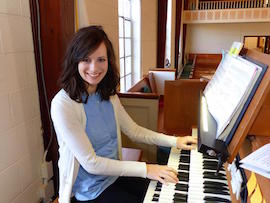 One of my favorite parts of worship planning is finding creative ways to incorporate music into the services. From introits to benediction responses, prayer responses, transitions, and even underscoring. Handbells are a great way to do this! Over the past few years, SD and I have come up with several creative, meaningful ways to include handbells in worship, beyond the traditional prelude or anthem slot. We recently inherited a bell choir at church, so I’m revisiting some creative, out-of-the-box from our past experiences and coming up with a few new ideas for our group this spring. I mean, who said you have to have tables and foam and covers and special folders and notebook stands to play? We're breaking with tradition and using handbells in a whole new way.Here are a few of our favourite ideas:10 Creative Ways to Use Handbells In WorshipBell ProcessionalProcess into the sanctuary playing a simple acclamation - something made up of repeated patterns (1-2 measures in length) that can be easily learn and played from memory and repeated as needed. For added effect, process into the sanctuary, gradually adding parts and walk back out, gradually taking parts away (works well during more reflective services or during Lent).Here are a few collections to consider:Processionals for the Time of Lent (Barbara Semmann) - 5 octaves
Processionals for the Time of Easter (Barbara Semmann) - 5 octaves
Processionals for the Day of Pentecost (Barbara Semmann) - 5 octaves
Four Easy Handbell Processionals (arr. Michael Burkhardt) - 3 octaves
Processionals for Handbells (John Behnke) - 3-5 octaves
Hymn Processionals for Handbells (arr. Hefner) - 3 octaves
Three Processionals for Handbells and Chimes (Downey) - 3-5 octaves
Well-Tempered Handbell Processionals (arr. Charles E. Peery) - 2-3 octaves or 4-5 octaves
Six Processionals (Sandra Eithun) - 3-5 octavesNeed something for a smaller group/fewer bells? Create your own with this helpful step-by-step guide:  https://Ten Creative Ways to Use Handbells in Worship Ashley Danyew docxChiming the HourThis is a simple, but effective way to incorporate bells in worship. Use a mid-range bell around C5 to chime the hour at the beginning of the service (ring slow whole notes).Bell Toll with Scripture ReadingThis works well with Psalms, stories, parables, and other longer readings that have natural pauses. It’s also very effective for somber readings such as The Passion Narrative and the Seven Last Words of Christ.Use a mid-range bell like E4 or G4 and have one person stand at the front, to the side of the lectern or pulpit (wherever the reader is standing). You might also consider using a bell toll in other parts of the service - during the prayers of the people, on All Saints’ Day in remembrance of those lost, etc.Singing Bell UnderscoreThe singing bell is a perfect way to add a subtle yet moving underscore in the worship service.In case it’s new to you, here is a https://www.youtube.com/watch?v=IjrHv88hi9E. Use singing bell to underscore a Scripture reading (we’ve done this on Christmas Eve for the Luke 2 reading and on Easter morning with the "Reading from the Tomb" and it was very effective!), a creed, or a responsive reading. Depending on the context, you might also consider adding soft, sustained piano chords, as well.To underscore a reading:Step 1. Choose 3-4 bells (e.g. A3, G4, C5, D5).Step 2. Break up the reading into paragraphs (several sentences each). It takes a little time to get the bell to start singing, so consider starting the motion before the reading begins and give yourself plenty of time to get a new bell going partway through the reading.Step 3. Remember, when using the singing bell technique, each person can only do one bell at a time. I recommend having at least two people, if not three underscore a reading. That way, you can overlap the bells, so as one person is starting a new bell, there are 1-2 others already sounding.Step 4. Play around with different clusters of notes and choose particular parts of the reading to highlight with a sonority change, if desired.ResponsesPlay a familiar hymn (try reading the parts straight from the hymnal!) or use a prayer response that gradually builds from one part (symbolizing our prayers as individuals) to many (our collective prayers), like https://stevedanyew.com/product/lenten-processionalYou could also play a short benediction response from the back of the church (or balcony, if you have one). Try a choral three-fold Amen, or choose something from your hymnal.Play in the AislesAgain, who said you have to play behind tables? Simply choose a piece that requires only two bells per player https://www.ashleydanyew.com/posts/2015/50-pieces-for-the-small-handbell-choir  and ring from music stands set up in the side aisles (or anywhere, really).Hymn AccompanimentsHandbells are a wonderful addition to hymns, especially when they can ring a simple peal or ostinato pattern or create a random ring effect. Here are a few suggestions:Peals (C5-C7):
Joy to the World (Antioch)
Christ the Lord Is Risen Today (Easter Hymn)
Rejoice, the Lord Is King (Darwall’s 148th)
O Worship the King (Lyons)
Come, Christians, Join to Sing (Madrid)
Come, Thou Almighty King (Italian Hymn)You can also use a handbell peal before the hymn introduction, as a transition into the last verse, or as a brief coda as the congregation holds the final note. Another idea is to use it to underscore a joyful Psalm reading, such as Psalm 100.Random Ring (4-6 bells, A4-C6):How Firm a Foundation (Foundation)
Lord, Whose Love Through Humble Service (Beach Spring)
Come, Holy Ghost, Our Souls Inspire (Veni Creator Spiritus)
O Come, O Come, Emmanuel (Veni Emmanuel)
Of the Father’s Love Begotten (Divinum Mysterium)
Creator of the Start of Night (Conditor Alme Siderum)
Be Thou My Vision (Slane)
This Is My Father’s World (Terra Beata)
Immortal, Invisible (St. Denio)
O Sing a Song of Bethlehem (Kingsfold)Open 5ths: Use a simple, plaintive open 5th (the first and fifth note of the scale, played together) to accompany pentatonic, meditative, or plainsong hymns, or hymns with a strong duple or compound meter pulse. Play the open 5th before each phrase and at the end of the last phrase and let ring (do not damp). Use a 5th in the treble range or bass range:Treble (G4-C6):
Go to Dark Gethsemane (Redhead 76)
Jesus Walked This Lonesome Valley (Lonesome Valley)
Were You There? (Were You There)
Amazing Grace (New Britain)
Let All Mortal Flesh Keep Silence (Picardy)
What Wondrous Love Is This (Wondrous Love)Bass (F3-G4):
How Firm a Foundation (Foundation)
All Things Bright and Beautiful (Royal Oak)
Come, Christians, Join to Sing (Madrid)
Jesus Walked This Lonesome Valley (Lonesome Valley)
Good Christian Friends, Rejoice (In Dulci Jubilo)
O Sing a Song of Bethlehem (Kingsfold)
We Gather Together (Kremser)
Once In Royal David's City (Irby)Psalter ResponseThe psalter is a great way to include the Psalm of the Day in your worship service and promote congregational participation. Each psalm is comprised of two main parts - the psalm text, which may be chanted or spoken, responsively or not - and a sung musical refrain, often with text drawn from the psalm.Musical refrains (or antiphons) may be sung at the beginning of the psalm and at the end of each stanza. This is often indicated by a red R in the text. Ostinati accompaniments for all eight psalm tones and 35 psalter responses, as written in the UMH (up through Psalm 32). Many of these accompaniments are playable by just a few ringers - sometimes, just one person. I think this would be particularly effective during Advent or Lent.Alternatively, you could pair a psalm with a related hymn or song - something from your hymnal or supplement.Bell Tree with Solo InstrumentMultiple handbells can be played at once when made into a bell tree. In a bell tree, the "handles are interlaced within each other, allowing multiple bells to be played with mallets to obtain an undamped sound”. This effect would work well as a sparse accompaniment for hymns like:What Wondrous Love Is This (Wondrous Love)
Were You There? (Were You There)
Of the Father’s Love Begotten (Divinum Mysterium)
Let All Mortal Flesh Keep Silence (Picardy)Harmonic Accompaniment with Solo (Vocal or Instrumental)This is a great way to give your beginning handbell group an opportunity to play early in the year. The bells provide a simple harmonic accompaniment while a vocal or instrumental soloist (flute, violin, oboe, clarinet, saxophone, etc.) plays the melody. This would work well with simple, folk-like hymns such as:Amazing Grace (New Britain)
What Wondrous Love Is This (Wondrous Love)
Simple Gifts (Simple Gifts)
I Surrender All (Weeden)
Be Thou My Vision (Slane)What are your favorite ways to use handbells in worship?Helpful Resources:
The Creative Use of Handbells in Worship Vol 1 (Hopson) - innovative ideas for handbells, from a single bell to a full bell choir (includes reproducible parts)The Creative Use of Handbells in Worship Vol 2. (Hopson) - this volume focuses on creative ideas for using 4-6 bells in worship (includes reproducible parts)A Practical Guide to arranging Music for Organ, Choir, Handbells, and Other Instruments. (Hopson) - lots of useful ideas for incorporating bells and other instruments in worship, descants, hymn accompaniments (all reproducible), and practical ways to create custom arrangements for the players in your churchMore Creative Ways to Use the Choir, Organ, Handbells and Other Instruments in Worship (Hopson) - 100+ ideas for your worship services, with reproducible parts for your choirs and instrumentalists*This post includes affiliate links, which means if you purchase through some of the links above, Sheet Music Plus will pay me a small fee for referring you to them, at no extra cost to you. Win-win!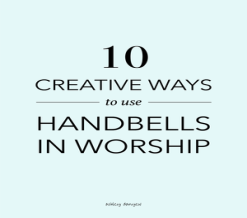 10 Creative Ways to Use Handbells in Worship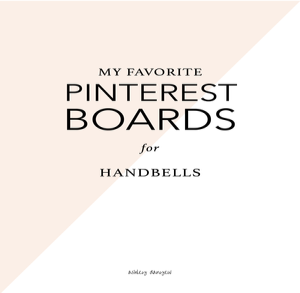 My Favorite Pinterest Boards for Handbells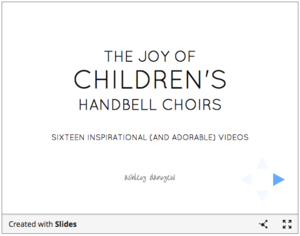 The Joy of Children's Handbell Choirs [Video]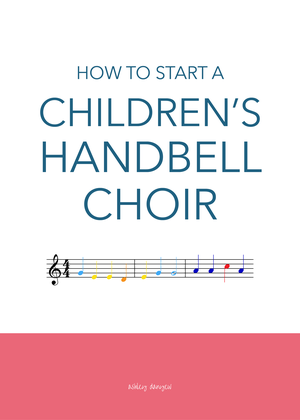 How to Start a Children's Handbell Choir